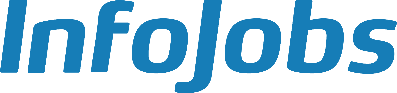 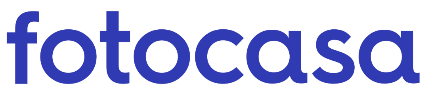 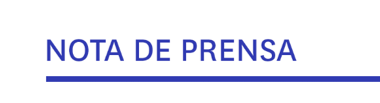 ANÁLISIS RELACIÓN ENTRE SALARIOS Y VIVIENDA EN ESPAÑALos españoles tienen que destinar el sueldo de 6 años a comprar su vivienda, según InfoJobs y FotocasaEn España, el porcentaje de salario bruto destinado al pago de una vivienda en propiedad en 2019 ha descendido 0,4 punto respecto a 2018 (6,4 años)Los baleares, madrileños y vascos destinan el sueldo de casi 10 años a pagar una vivienda en propiedadLos extremeños y los castellanomanchegos tardarían menos de cuatro años en cancelar su hipoteca si dedicaran su sueldo íntegro Madrid, 21 de julio de 2020El español medio tiene que dedicar íntegramente el sueldo bruto de 6 años a pagar la hipoteca  de su vivienda comprada en 2019, un 0,4 punto menos que en el año 2018 (6,4%), según el estudio “Relación de salarios y la compra de vivienda en 2019” basado en los datos del Índice Inmobiliario Fotocasa y la plataforma de empleo InfoJobs. Años de salario bruto íntegro necesarios para adquirir una vivienda En los últimos cinco años (desde 2015 a 2019), la cantidad de sueldo bruto mensual destinado al pago de la hipoteca de una vivienda ha crecido 0,5 puntos de media en España. Así, en 2015 los españoles debían dedicar 5,5 años de su nómina bruta mensual para pagar una hipoteca de un piso de 80 metros cuadrados, unos 5,7 años en 2016, unos 5,9 años en 2017, unos 6,4 años en 2018, hasta llegar a los 6 años de 2019. CCAA con años de salario bruto destinados al pago de la vivienda en propiedad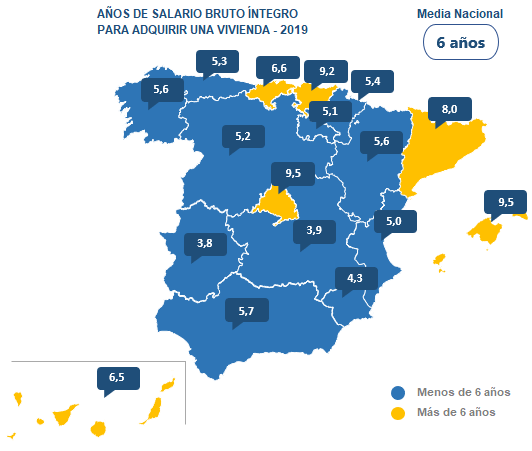 CCAA con porcentajes (%) del salario bruto destinados al pago de la vivienda en propiedad“Según los datos del Índice Inmobiliario Fotocasa a cierre de 2019 se detectó la primera caída del precio de la vivienda de segunda mano a nivel nacional, en concreto el precio descendió un -1,3%, rompiendo así la cadena de 38 meses consecutivos de subidas interanuales del precio de la vivienda. Esta caída explica que el esfuerzo económico de los españoles para pagar la vivienda de compra baje en 2019 respecto a 2018. La actual tendencia a la moderación de los precios de compra en España nos indica que quizá este esfuerzo económico todavía pueda bajar en los próximos años si los salarios se mantienen más o menos estables”, explica Anaïs López, directora de Comunicación de Fotocasa. Por su parte, Mónica Pérez, directora de comunicación de InfoJobs añade que “a la bajada del precio de la vivienda de segunda mano en 2019 se une el incremento del salario medio en un 4,2%, según los datos registrados por InfoJobs. Sin embargo, hay que tener en cuenta que el mayor crecimiento corresponde a la subida del salario mínimo interprofesional, un 22% más. Por otro lado, en este momento de incertidumbre, es difícil prever cómo van a evolucionar los salarios, pero ante la gravedad de la situación económica las empresas, para mantener las plantillas, están optando por la congelación salarial, la revisión de las políticas de compensación o incluso estudian la realización de ajustes retributivos. Si de 2015 a 2019 el IPC anual ha tenido un incremento acumulativo de 4,7 puntos, el coste de la vivienda en España también se ha revalorizado en este periodo. De este modo, analizando los incrementos porcentuales acumulados en los últimos cinco años, el precio medio del metro cuadrado de la vivienda en venta ha crecido un 14% en España (de 1.619 euros/m2 en 2015 a 1.846 euros/m2 en diciembre de 2019), mientras que los salarios medios apenas se han incrementado un 3,4% desde el 2015 (de 23.678 euros/año de 2015 a 24.483 euros/año de 2019). Sin embargo, el precio de la vivienda en venta en España cerró 2019 con un descenso anual del 1,3% y situó el precio de diciembre en 1.846 euros/m2. Esto supone que, teniendo en cuenta el salario bruto medio en España registrado por InfoJobs, que en 2019 era de 24.483 euros (2.040 euros brutos mensuales si lo dividimos en 12 pagas); los españoles tienen que dedicar 6 años de su salario (72 meses) al pago de la hipoteca de su vivienda. Incrementos (%) acumulativos del precio en venta vs el salario de los últimos cinco añosUn madrileño y un balear tardan los mismos años en pagar su hipoteca De las Comunidades Autónomas que más salario destinan al pago de la hipoteca de una vivienda en 2019, tres de ellas tardarían más de nueve años en liquidar su pago, según el estudio de InfoJobs y Fotocasa. Esto se debe a que el precio de la vivienda de venta en Baleares es 2.784 euros/m2, en Madrid 3.030 euros/m2 y en País Vasco 2.799 euros/m2. El orden de las CCAA que dedican más tiempo a pagar una vivienda de 80 m2 en España es: Baleares (9,48 años), Madrid (9,46 años), País Vasco (9,2 años), Cataluña (8 años), Cantabria (6,6 años), Canarias (6,5 años), Andalucía (5,7 años), Galicia (5,6 años), Aragón (5,6 años), Navarra (5,4 años), Asturias (5,3 años), Castilla y León (5,2 años), La Rioja (5,1 años) y Comunitat Valenciana (5 años).  Por otro lado, las CCAA que dedican menos años a pagar su vivienda con su sueldo íntegro son: Extremadura (3,8 años), Castilla-La Mancha (3,9 años) y Región de Murcia (4,3 años).CCAA con el precio de la vivienda en venta (80 m2) y salario bruto mensualNota metodológica del análisis: Los datos de este análisis han sido obtenidos calculando la relación entre el salario promedio bruto anual ofrecido por las empresas en InfoJobs en 2019, que según los datos del Informe Anual InfoJobs se situaba en 24.483 euros anuales, y el precio medio de vivienda, que calcula el portal Fotocasa a través de su índice inmobiliario desde hace más de 15 años. Más concretamente, se refiere a la compra de una vivienda media, de 80 m2, cuyo coste es de 147.653 euros al mes (a fecha de diciembre de 2019).Sobre FotocasaPortal inmobiliario que cuenta con inmuebles de segunda mano, promociones de obra nueva y viviendas de alquiler. Mensualmente elabora el índice inmobiliario Fotocasa, un informe de referencia sobre la evolución del precio medio de la vivienda en España, tanto en venta como en alquiler. Además, desde hace varios años cuenta con un consolidado departamento de estudios, bajo el nombre de Fotocasa Research, que analizan los cambios y tendencias del sector inmobiliario. Sobre InfoJobsPlataforma líder en España para encontrar las mejores oportunidades profesionales y el mejor talento. En el último año, InfoJobs ha publicado más de 3,3 millones de posiciones vacantes. Cuenta cada mes con 40 millones de visitas (el 85% proceden de dispositivos móviles) y 6 millones de usuarios activos (Fuente datos: Adobe Analytics 2019).Fotocasa e InfoJobs pertenecen a Adevinta, una compañía líder en marketplaces digitales y una de las principales empresas del sector tecnológico del país, con más de 18 millones de usuarios al mes en sus plataformas de los sectores inmobiliario (Fotocasa y habitaclia), empleo (Infojobs.net), motor (coches.net y motos.net) y compraventa de artículos de segunda mano (Milanuncios y vibbo).Los negocios de Adevinta han evolucionado del papel al online a lo largo de más de 40 años de trayectoria en España, convirtiéndose en referentes de Internet. La sede de la compañía está en Barcelona y cuenta con una plantilla de 1.100 empleados comprometidos con fomentar un cambio positivo en el mundo a través de tecnología innovadora, otorgando una nueva oportunidad a quienes la están buscando y dando a las cosas una segunda vida.Además de en España, Adevinta tiene presencia en 14 países más de Europa, América Latina y África del Norte. El conjunto de sus plataformas locales recibe un promedio de 1.500 millones de visitas cada mes. Más información en adevinta.esDepartamento de Comunicación de FotocasaAnaïs LópezMóvil: 620 66 29 26comunicacion@fotocasa.eshttp://prensa.fotocasa.estwitter: @fotocasaCCAAAños de salario bruto para comprar una vivienda 2015Años de salario bruto para comprar una vivienda 2016Años de salario bruto para comprar una vivienda 2017Años de salario bruto para comprar una vivienda 2018Años de salario bruto para comprar una vivienda 2019Andalucía5,15,45,65,75,7Aragón5,55,55,95,75,6Asturias5,96,05,95,35,3Baleares6,57,38,49,09,5Canarias4,95,45,46,26,5Cantabria6,56,76,76,76,6Castilla y León5,25,45,35,35,2Castilla-La Mancha3,93,94,04,13,9Cataluña6,97,27,88,68,0Comunitat Valenciana4,64,74,85,05,0Extremadura4,24,04,14,03,8Galicia6,26,05,76,05,6La Rioja5,04,84,95,15,1Madrid6,97,27,89,39,5Navarra5,65,65,65,55,4País Vasco9,49,59,49,39,2Región de Murcia4,24,34,34,24,3España5,55,75,96,46,0CCAASalario medio bruto anual 2015Salario medio bruto anual 2019Incremento acumulativo del sueldo (%)  2015-2019Precio venta €/m2 (Dic. 2015)Precio venta €/m2 (Dic. 2019)Incremento acumulativo de vivienda (%) 2015-2019Andalucía22.241 €23.029 €3,5%1.425 €1.630 €14,3%Aragón21.854 €22.440 €2,7%1.491 €1.577 €5,8%Asturias21.620 €23.225 €7,4%1.595 €1.550 €-2,8%Baleares22.836 €23.500 €2,9%1.848 €2.784 €50,6%Canarias20.759 €21.697 €4,5%1.284 €1.773 €38,1%Cantabria21.196 €20.970 €-1,1%1.726 €1.718 €-0,5%Castilla y León22.283 €21.955 €-1,5%1.462 €1.439 €-1,5%Castilla-La Mancha21.562 €22.436 €4,1%1.050 €1.100 €4,8%Cataluña23.701 €24.036 €1,4%2.046 €2.416 €18,1%Comunitat Valenciana21.680 €22.557 €4,0%1.256 €1.408 €12,1%Extremadura21.178 €23.103 €9,1%1.111 €1.097 €-1,2%Galicia20.876 €22.337 €7,0%1.631 €1.575 €-3,4%La Rioja21.581 €21.977 €1,8%1.335 €1.413 €5,8%Madrid25.420 €25.615 €0,8%2.202 €3.030 €37,6%Navarra22.895 €23.772 €3,8%1.613 €1.617 €0,2%País Vasco23.350 €24.461 €4,8%2.755 €2.799 €1,6%Región de Murcia21.967 €21.814 €-0,7%1.150 €1.167 €1,5%España23.678 €24.483 €3,4%1.619 €1.846 €14,0%CCAAPrecio venta €/m2 (Dic. 2019)Vivienda venta        80m2 (Dic. 2019)Salario medio            bruto mensual          2019 (12 pagas)Salario medio            bruto anual 2019Años de salario bruto para comprar una vivienda 2019Andalucía1.630 €130.381 €1.919 €23.029 €5,7Aragón1.577 €126.190 €1.870 €22.440 €5,6Asturias1.550 €123.961 €1.935 €23.225 €5,3Baleares2.784 €222.733 €1.958 €23.500 €9,5Canarias1.773 €141.843 €1.808 €21.697 €6,5Cantabria1.718 €137.432 €1.748 €20.970 €6,6Castilla y León1.439 €115.139 €1.830 €21.955 €5,2Castilla-La Mancha1.100 €88.023 €1.870 €22.436 €3,9Cataluña2.416 €193.273 €2.003 €24.036 €8,0Comunitat Valenciana1.408 €112.647 €1.880 €22.557 €5,0Extremadura1.097 €87.757 €1.925 €23.103 €3,8Galicia1.575 €125.961 €1.861 €22.337 €5,6La Rioja1.413 €113.058 €1.831 €21.977 €5,1Madrid3.030 €242.362 €2.135 €25.615 €9,5Navarra1.617 €129.326 €1.981 €23.772 €5,4País Vasco2.799 €223.929 €2.038 €24.461 €9,2Región de Murcia1.167 €93.382 €1.818 €21.814 €4,3España1.846 €147.653 €2.040 €24.483 €6,0